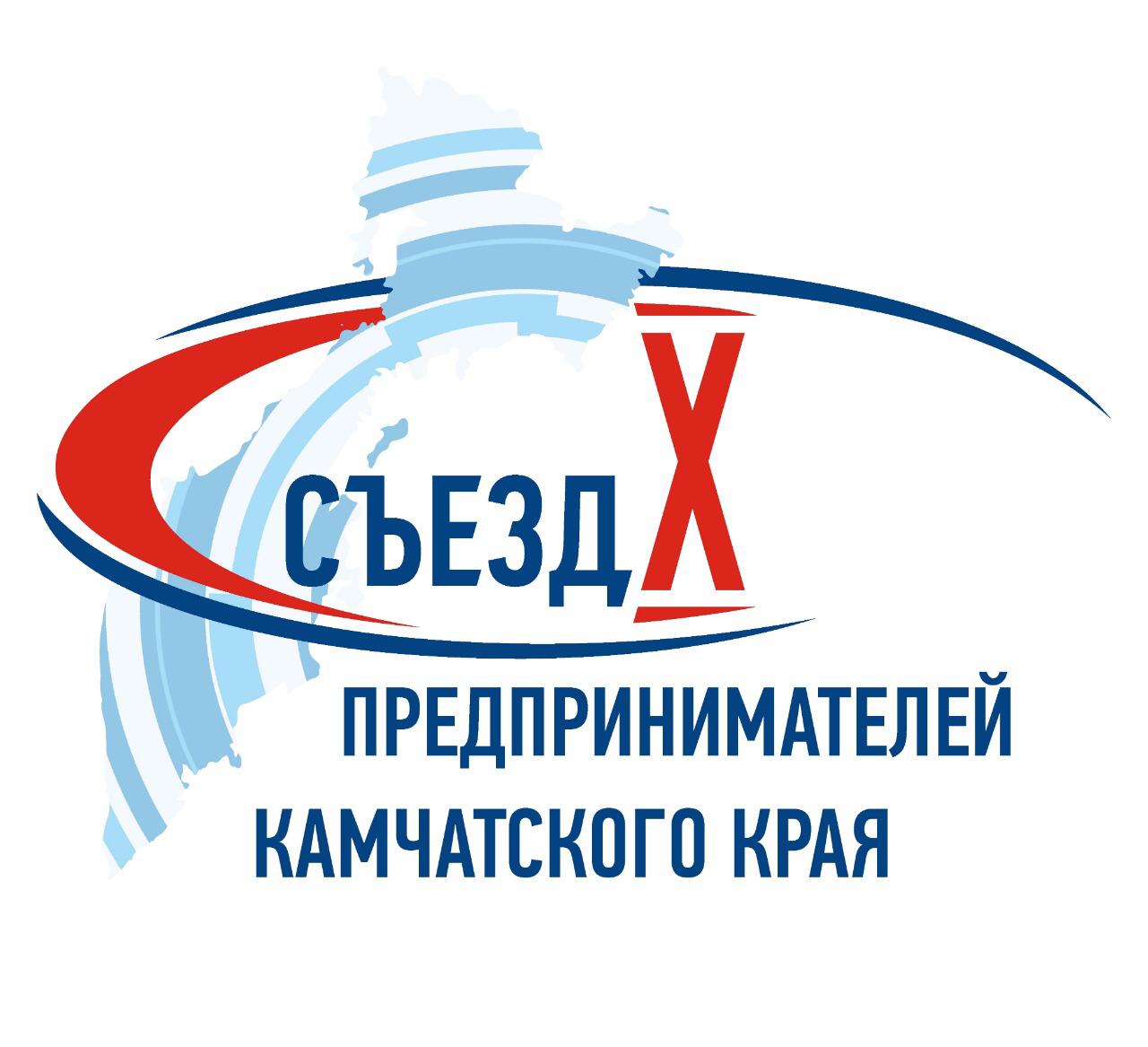 Официальная программа X съезда предпринимателей Камчатского края.г. Петропавловск-Камчатский, Советская, 35 концертный зал «Октябрьский»10.00 – 18.0009.00 – 10.00 Регистрация делегатов и гостей съезда 10.00 – 10.15 Официальное открытие мероприятияСопредседатель камчатского регионального отделения общероссийской общественной организации «Деловая Россия» В.М.Повзнер: «Анализ состояния камчатского бизнеса».Сопредседатель «Центра общественных процедур «Бизнес против коррупции в Камчатском крае» А.В.Иванов: «Отчет о деятельности «ЦОП «Бизнес против коррупции» и роль судебной власти в развитии предпринимательства».  Генеральный директор ООО «СиАСам» А.А.Самойленко:  «Социальное предпринимательство: перспективы, возможности, идеи, «истории успеха». Заместитель председателя «Ассоциации производителей мебели Камчатского края» В.Н.Кривицкий: «Меры государственной поддержки предпринимательства: преимущества и недоработки системы».Председатель правления НП «Ассоциация камчатских товаропроизводителей «Пищевик Камчатки» С.А.Сароян: «Реализация качественной продукции местного производства камчатским потребителям по доступным ценам: проблемы и предложения».Председатель «Союза индивидуальных предпринимателей Камчатского края» Н.В.Васильева: «Риски развития макробизнеса на территории Камчатского края».Общественный представитель АСИ в Камчатском крае В.И.Рубахин:  «Качество и доступность трудовых ресурсов, перспективы развития камчатского рынка труда».Председатель камчатского регионального отделения межрегиональной организации «Ассоциация молодых предпринимателей» Е.А.Щербенко: «Молодежное предпринимательство в Камчатском крае».13.00 – 14.00 Кофе-брейк - дегустация от НП «Ассоциация камчатских про                       изводителей «Пищевик Камчатки»      Председатель камчатского регионального отделения общероссийской общественной организации малого и среднего предпринимательства «ОПОРА РОССИИ» Е.И.Распутина: «Участие предпринимателей в процедуре оценки регулирующего воздействия проектов НПА, в экспертизе действующих НПА в Камчатском крае».  Представитель «Ассоциации туриндустрии Камчатского края»  (уточняется): «Проблемы развития легального туризма на территории Камчатского края».Член общероссийской общественной организации «Деловая Россия»  С.А.Митюшин: «Увеличение налоговой нагрузки на бизнес».Президент Союза «Торгово-промышленная палата Камчатского края» Е.Н.Кабанов: «Контрольно-надзорная деятельность с точки зрения бизнеса».Заместитель руководителя КГБУ «Камчатская государственная кадастровая оценка» А.Н.Щербаков: «Государственная кадастровая оценка 2020».Подведение итогов. Утверждение резолюции.16.00 – 16.30 Кофе-брейк - дегустация от НП «Ассоциация камчатских производителей  «Пищевик Камчатки»      Секция «Прямой разговор бизнеса и власти»: ответы представителей органов власти на вопросы участников съезда.   Как добраться до места X съезда предпринимателей Камчатского края.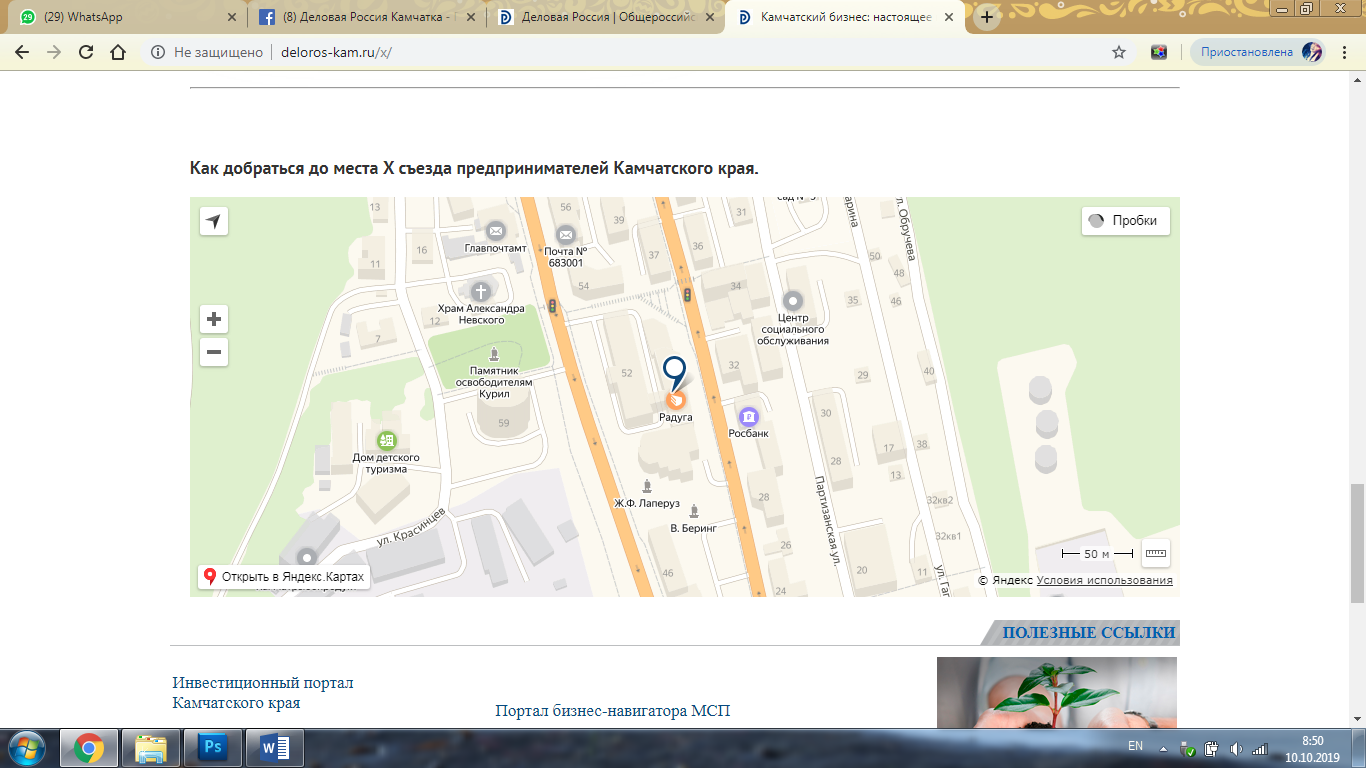 *для просмотра интерактивной карты – кликните на рисунок вышеПредварительная регистрация обязательна!
 ЗАРЕГИСТРИРОВАТЬСЯ  — ссылка